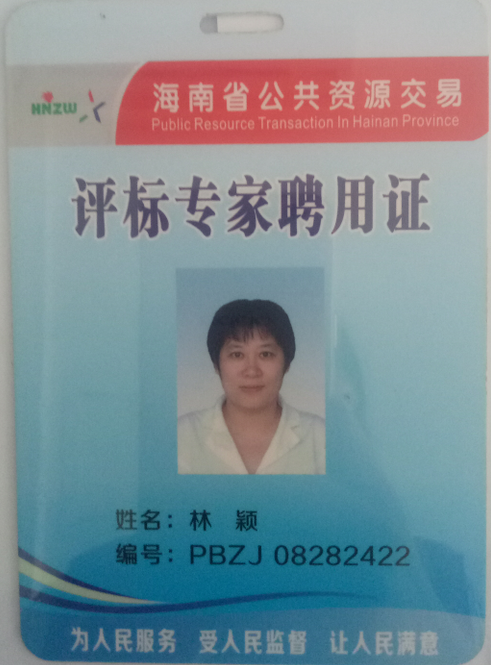 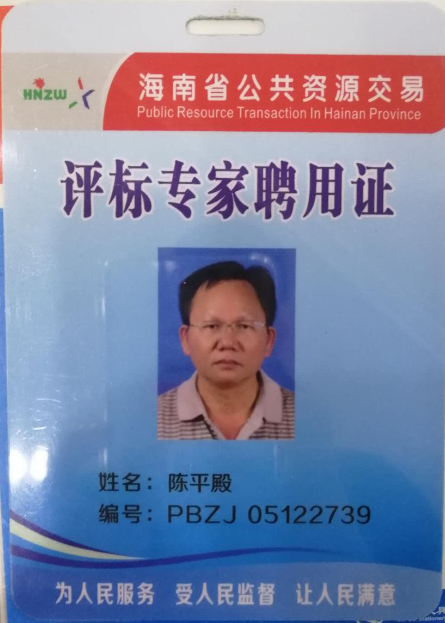 陈俊霖